Maths 29.4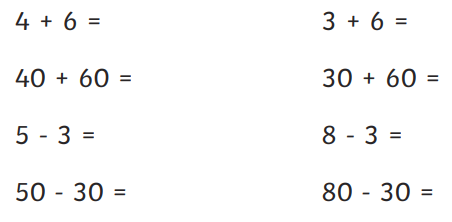 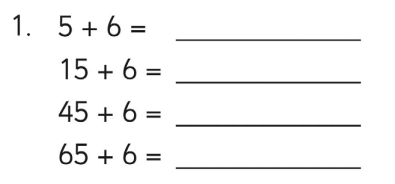 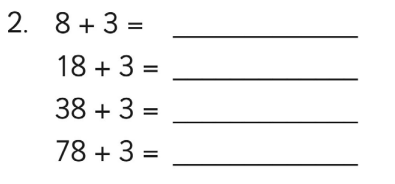 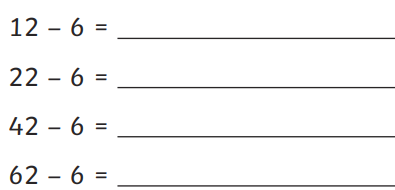 